Thursday 2nd September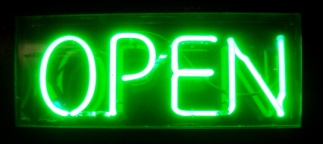 Week commencing 4th October 2021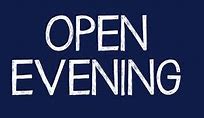 Settling in parents evening (by telephone)Throughout the week the teachers will be calling you to let you know how your child has settled into school. Tuesday 5th October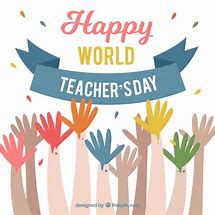 World Teachers DayThursday 7th October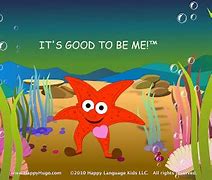 It’s good to be me dayFriday 15th October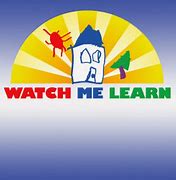 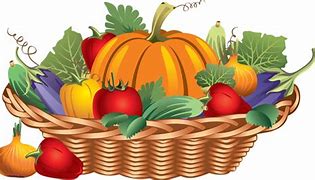 Watch me learn videosYear 1 Harvest Videos to be posted onto class dojoThursday 21st October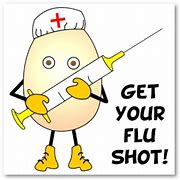 NBA Pupil flu Vaccines – Year 2Friday 22nd October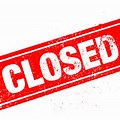 Half term!! The academy is closed to all and will re-open to pupils on Tuesday 2nd November 2021.Tuesday 9th November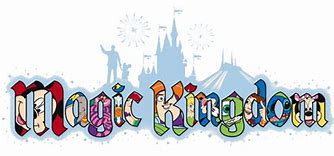 Infant marketing eveningAn opportunity for prospective parents to get to know more about the MAGIC that we do at Northwood Broom Academy. More information to follow.  Thursday 11th November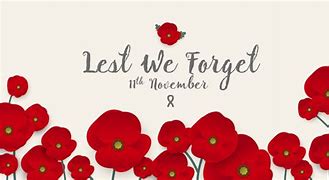 Year 2 Remembrance day assemblyFriday 12th November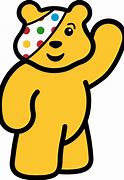 Children in NeedWeek Commencing 15th November 2021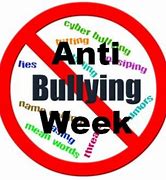 Anti-Bullying weekFriday 26th November and Monday 29th NovemberInset DaysAcademy closed to all and will re-open to pupils on Tusday 27th November 2021Tuesday 30th November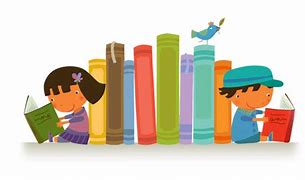 Virtual Book FairFriday 10th December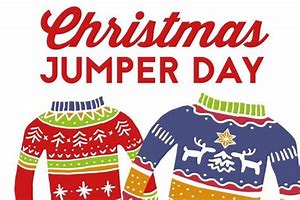 Christmas Lunch and Jumper Day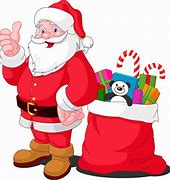 Nursery Santa Trip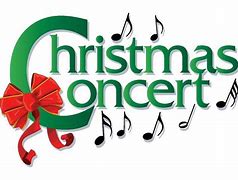 Christmas ConcertFriday 17th DecemberEnd of Term and Christmas PartiesThe academy will close at the end of the school day on Friday 17th December and re-open to pupils on Wednesday 5th January 2022